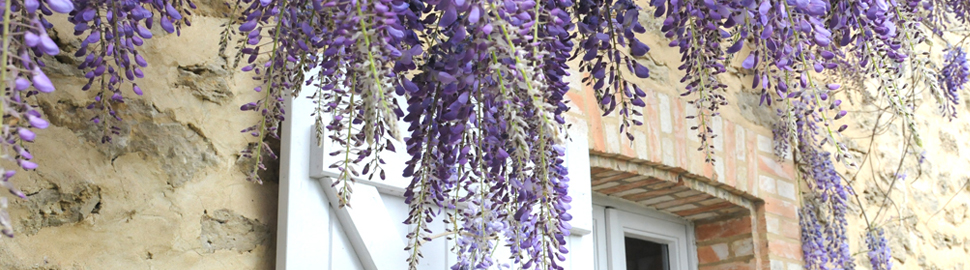 CONDITIONS de STAGE INSCRIPTIONS :Le domaine de Preuilh est seul chargé d'enregistrer les inscriptions et les paiements :Pour le stage chèque à l’ordre de l’artiste.Pour l’hébergement chèque à l’ordre de chambres d’hôtes Preuilh.Les inscriptions (fiche d'inscription) doivent nous parvenir par mail  		sejourartistique@gmail.com  + Arrhes) doivent nous parvenir par courrier 	Maison d’hôtes PreuilhChez Martine et Pascal6962 route de Sabres			40110 Morcenx la Nouvelle. Elles sont prises dans l'ordre d'arrivée. Les arrhes ne seront pas encaissées avant le stage.Toute pré-inscription (par messagerie électronique) doit donc être confirmée au plus tôt. Lorsque le nombre de stagiaires maximum est atteint, les inscriptions sont mises en liste d'attente et vous en êtes avertis par messagerie. Libre à vous de rester sur cette liste d'attente ou nous nous ferons un plaisir d’organiser un autre stage avec l’artiste .ANNULATION du FAIT de l'ORGANISATEUR :Le domaine de Preuilh peut être amené à annuler un stage, en accord avec l'artiste, si le nombre de stagiaires minimum prévu n'est pas atteint.Cette décision sera prise au plus tard 1 semaine avant le début du stage et vous en serez aussitôt averti.Il est évident que vos arrhes vous seront remboursés sans condition.ANNULATION du FAIT du STAGIAIRE :L'annulation d'une inscription du fait du stagiaire ne pourra donner lieu au remboursement des arrhes.En cas de force majeure justifiée, le remboursement sera soumis à l'accord de l'artiste.Il ne sera pas admis de désistement en cours de stage. Tout stage commencé devra être payé en totalité pour la durée prévue. Le domaine de PreuilhINSCRIPTION STAGE Madame     MonsieurNom : Prénom : Adresse : Code Postal :Ville :Téléphone :E-Mail :Souhaite être inscrit au stage proposé par l'artiste:  Pour les dates du : Le montant des arrhes (50% du montant total) est de :… €, par  chèque à l’ordre de l’artiste.Le solde sera réglé au plus tard le 1er jour du stage.J'ai bien pris note des conditions et notamment des clauses d'annulation ou de désistement en cours de stage.                                                                                          Signature : A retourner à : 	Maison d’hôtes PreuilhChez Martine et Pascal6962 route de Sabres			40110 Morcenx la Nouvellesejourartistique@gmail.comLe domaine de PreuilhRéservation hébergement Madame     MonsieurNom : 					Prénom : Adresse :Code Postal :			Ville :Téléphone :				E-Mail :DATE DE STAGE : 					ARTISTE :Choix de la chambre (vous serez prévenu par téléphone si votre choix n'est plus disponible) Chambre individuelle avec salle de bain privative  Chambre partagée avec un(e) stagiaire (2 lits) chambre Atelier ou chambre dans Mobil home (lits jumeaux)  Chambre pour un couple ( avec un accompagnant)  Le montant des arrhes (30% du montant total) est de :… €, par  chèque à l’ordre Maison d’hôtes Preuilh                                                                                          Signature : A retourner à : 	Maison d’hôtes PreuilhChez Martine et Pascal6962 route de Sabres			40110 Morcenx la NouvelleConfirmer votre réservation 	sejourartistique@gmail.com